МУНИЦИПАЛЬНОЕ ОБРАЗОВАНИЕ «БОГАШЕВСКОЕ СЕЛЬСКОЕ ПОСЕЛЕНИЕ»СОВЕТ БОГАШЕВСКОГО СЕЛЬСКОГО ПОСЕЛЕНИЯРЕШЕНИЕ      с. Богашево							                                                                                                                                            24.10.2013   № 47                                                                                                        22-ое собрание 3-го созываОб отклонении проекта Генерального плана территориимуниципального образования «Богашевское сельское поселение»          На основании Градостроительного кодекса Российской Федерации, Федерального закона от 06 октября . № 131-ФЗ «Об общих принципах организации местного самоуправления в Российской Федерации», постановления Правительства Российской Федерации от 24 марта . № 178 «Об утверждении Положения о согласовании проектов схем территориального планирования субъектов Российской Федерации и проектов документов территориального планирования муниципальных образований», учитывая заключения о результатах публичных слушаний, проведя процедуру открытого голосования,		    СОВЕТ БОГАШЕВСКОГО СЕЛЬСКОГО ПОСЕЛЕНИЯ РЕШИЛ: Отклонить предложенный Администрацией Богашевского сельского поселения и разработчиком ОАО «РосНИПИУрбанистики» проект Генерального плана территории муниципального образования «Богашевское сельское поселение».Направить проект Генерального плана территории муниципального образования «Богашевское сельское поселение» Главе Богашевского сельского поселения (А.В. Мазуренко) на доработку в соответствии с замечаниями, указанными в приложении к настоящему решению.Главе Богашевского сельского поселения (А.В. Мазуренко) направить проект Генерального плана заказчику – Администрации Богашевского сельского поселения на доработку с внесением исправления в схемы и материалы текстовой части проекта Генерального плана территории муниципального образования «Богашевское сельское поселение». Направить настоящее решение Главе Богашевского сельского поселения для подписания и опубликования в печатном средстве массовой информации официального издания «Информационный бюллетень Богашевского сельского поселения» и обнародовать на официальном информационном сайте Богашевского сельского поселения в сети «Интернет» (адрес сайта http://www.bogashevo.tomsk.ru). Настоящее решение вступает в силу с момента его подписания и опубликования. Контроль за исполнением настоящего решения возложить на заместителя Председателя Совета Богашевского сельского поселения Т.В. Ермакову.Председатель СоветаБогашевского сельского поселения                                                                     В.И. ГауэрГлава Богашевского сельского поселения                                                   А.В. МазуренкоТатьяна Викторовна Ермакова, 931-193В дело № 01-02Приложение к решению Совета Богашевского сельского поселенияот «____» _______ 2013 № ____Замечания к проекту Генерального планатерритории муниципального образования «Богашевское сельское поселение»Глава Богашевского сельского поселения                                                   А.В. МазуренкоСОГЛАСОВАНОСпециалист 1 категориипо архитектуре и строительству       _________________________ Л.Н. СаидахмедоваСпециалист 1 категориипо землеустройству и муниципальному имуществу_________________________ С.А. Литвинова                                                  № п/пНаименованиенаселенного пунктаПредложения и замечания1.д. ПисаревоОтобразить фактически существующее кладбище населенного пункта2.д. АксеновоИзменить расположение кладбища населенного пунктаУчесть планируемое строительство водозаборного сооружения, в том числе - водонапорной башни3.д. ОвражноеВключить в границы населенного пункта часть существующей жилой застройкиИзменить расположение существующей скважины и водонапорной башни4.с. ПетуховоИзменить расположение существующей трансформаторной подстанции по ул. Рабочей данного населенного пункта;Изменить расположение котельной населенного пункта;Старое здание котельной, отображенное в Генплане, переоборудовано под размещение Пожарного поста населенного пункта.5.д. НекрасовоНеобходимо учесть и внести в Генплан поселения скважину и водонапорную башню, строительство которых планируется осуществить в связи с активным строительством ИЖС;Включить в черту населенного пункта терриорию участка под огородничество, расположенные в западной части населенного пункта;Предусмотреть в Генплане развитие населенного пункта до проектируемой дороги Томск-Тайга6.п. КлючиПредусмотреть в Генплане возможность строительства двух скважин и двух водонапорных башен для обеспечения водой населения поселка;Необходимо уменьшить зону жилой застройки в северной части населенного пункта7.с. ЛучановоВключить в жилую зону населенного пункта улицу Совхозную, существующую на сегодняшний день;Уменьшить рекреационную зону, расположенную вдоль озера с. Лучаново.Уточнить расположение жилого микрорайона на въезде в населенный пункт у озера;Внести в Генплан жилой дом под номером 11 (одиннадцать) и под номером 8 (восемь) по ул. Кошевого;Изменить место расположения существующей АТС;Обеспечить правильное обозначение переулка Строительный;Обеспечить правильность оформления проселочной дороги, ведущей к карьеру с. Лучаново, которая заканчивается тупиком. Проезд в д. Лоскутово по указанной дороге невозможен;Обозначить территорию складирования и сортировки ТБО.с. БогашевоОсуществить обозначение соответствующим цветом территорию санатория ДООЦ «Космонавт»;Обозначить в Генплане место расположение скважины и водонапорной башни;Изменить место расположения станции водоочистки населенного пункта;Изменить место расположения газорегуляторного пункта (ГРПШ) по ул. Народной;Обеспечить добавление названия пер. Кедровый;Обозначить существующую скважину и водонапорную башню, предполагаемые к использованию после ремонта в районе улиц: Чкалова, Новая, 40 лет Октября;Предусмотреть железнодорожный переезд в залинейную часть населенного пункта на ранее существовавшем месте;Обозначить зоны водозабора;Предусмотреть на Генплане строительство спорткомплекса в районе пер. Школьный населенного пункта;Обозначить дорогу до жилого микрорайона залинейной части (Мехколонна) населенного пункта 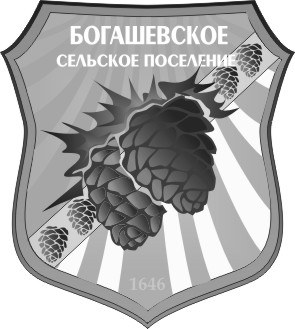 